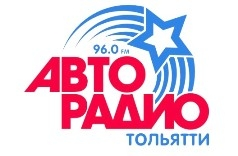 «Формула Авторадио-гонки по правилам»- это легендарная акция «Авторадио-Тольятти»!С 11 по 22 ноября, по будням, мы вместе с партнерами стартуем по дорогам города!Хочешь проверить свой уровень знаний ПДД, испытать незабываемые ощущения драйва и окунуться в атмосферу настоящих городских гонок? Тогда мы ждем именно тебя!!!Главный приз- ТОННА ТОПЛИВА!!! Условия акции:В заезде ежедневно участвует 2 автомобиля SKODA. В машине команда заезда: участник гонок – водитель, оператор эфира «Авторадио» и инспектор ГиБДД.Организаторами акции утверждается маршрут следования: старт, пит-стопы (остановки) и финиш заезда. Водителям на старте вручается пакет с маршрутом движения, по которому он должен проехать максимально быстро, не нарушая правил дорожного движения. Во время движения фиксируются все нарушения, допущенные участником, и на финише регистрируется скорость прохождения маршрута.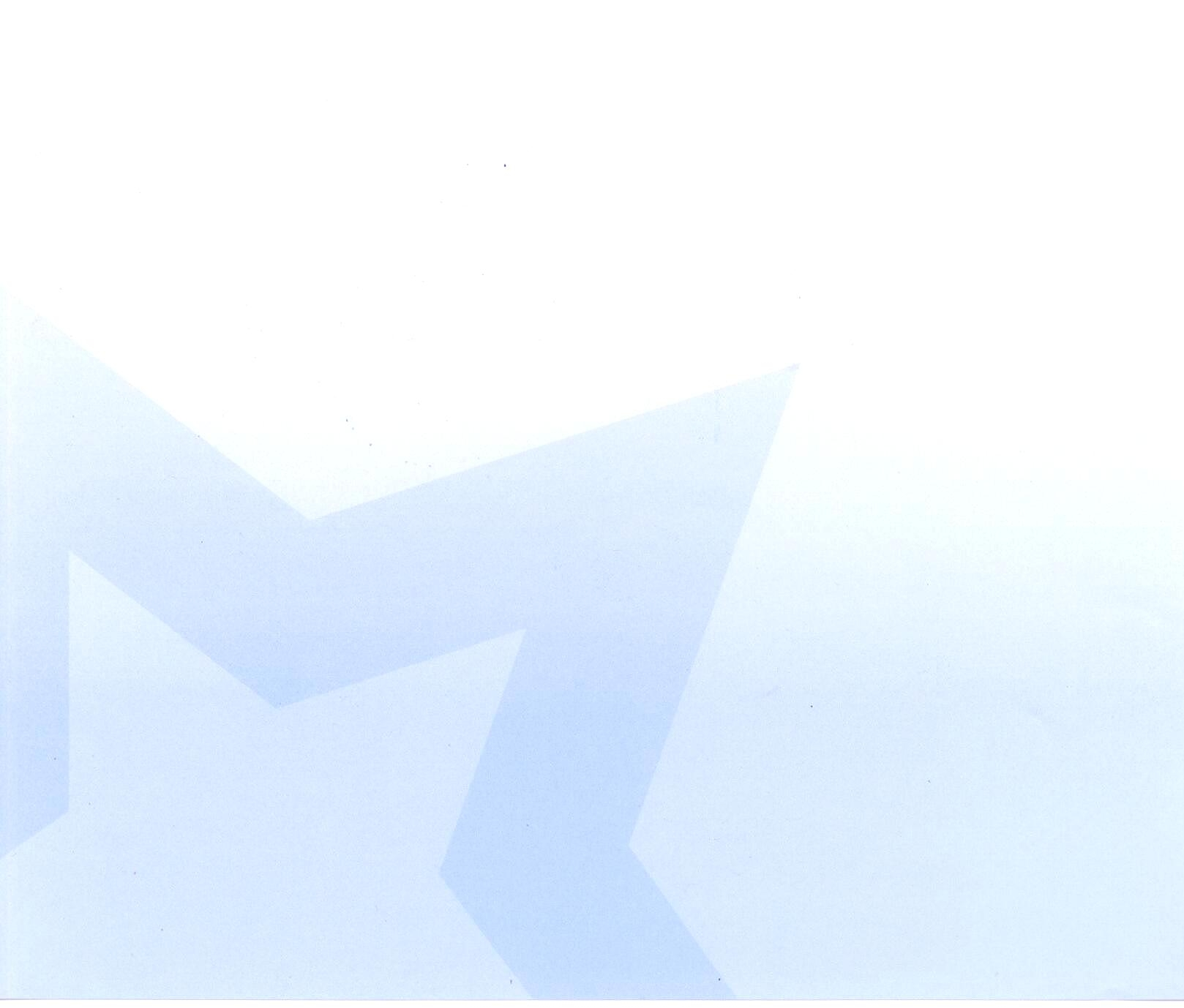 Результаты каждого участника заносятся в протокол. Победитель заезда определяется по скорости прохождения маршрута и наименьшему количеству нарушений ПДД.22 ноября – финальный заезд, торжественное мероприятие, награждение победителя и участников!                                      Уважаемый участник!!!Если ты готов попробовать свои силы и проверить знания ПДД на дорогах нашего города, просим заполнить заявку и отправить на почту Фамилия, Имя, Отчество;Дата, год рождения;Водительский стаж;Девиз, с которым настроены участвовать в акции;Кто будет поддерживать  на гонках;Номер телефона для обратной связи.До встречи! И помни, с Авторадио всегда везёт!!!